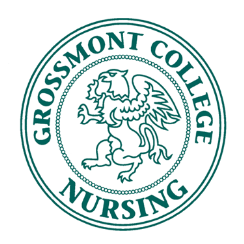 Attendance:Call to Order:								Presenter: Moved by: Kristina Torwal      B.  	Seconded by: Jessica Kelly 10.:17 amApproval of Agenda for							Presenter: Moved by: Kristina TorwalSeconded by: Adrien KingApproval of Minutes for							Presenter: Moved by: Kristina TorwalSeconded by: Adrien KingItems to discuss		  						Presenter: Feedback from Welcome Back BBQ- Balance of Treasury Funds and Distribution- 2,211.33- Need to apply for grants and submit to district they will be voted on the 9th week of the semesterAt the first ICC meeting of the semester, the representatives need to confirm number of people who have to have a benefit card.Speakers for meetings- DSH rep has been contacted. Other possible speakers include a wound nurse, ER nurse, travel nurse, Rapid Response nurse and NICU nurse. In addition to a speaker at each meeting Katie Siciliano is going to provide a different professional association information at each meeting. Speakers get 30 minutes for presentation, then 5-10 minutes for questions. Thanksgiving Baskets- Gizmo’s Kitchen- Board voted unanimously to donate food to Gizmo’s kitchen instead of baskets. Something thanksgiving related will also be done, specifics of which will be determined at a later meeting. CNSA welcome breakfast first day.  Judy Medina is getting a table, brining table cloths and banner. Trang Nguyen and Jessica Kelly picking up food. Katie Siciliano cleaning up. Dates from ICC flyer & Food Handler’s- Free classes for food handles Kristina Torwal will send out email with dates. 8/30 @ 2pm. First ICC fair 8/23. Adrien King, and Jessica Kelly possibly manning the booth, following up with Judy Medina. Private FB Page- CNSA page, Jessica Kelly is setting it up.Lauren’s Items- need students for study panel. – Talk to prerequisite students and help with study skills and information geared towards nursing school. Question and Answer list then refer the rest to information sessions. Daniel Diaz Mock interviews or Q&A session, possible speakerCNSA conferences- who is attending October 6th-8th in Pamona. Mid-year conference is November 2nd-5th in San Diego $65-75 per person if not covered by grantsPresident backup- Katie SicilianoItems from Board MembersSofia- bowling, Boomers mini golf.  Members vote at 1st meeting. Bingo socialChristina- Games- $1 contribution Cohort challenges. Water balloon tosses, egg relay, 3 leg race, on campus. Bake sale. Car wash. Hana- Outdoor outreach, reaches out to vulnerable youth. Stand down coordinator will be contacted. Street Angels. Name tags for board member in first meetingSubmit agenda information before the meeting, be prepared with dates. Sit together during the meetingJuly Medina will compile a list of exam dates for all cohorts. Group and Individual PhotosAdjournment: Moved by: Kristina TorwalSeconded by: _Katie Siciliano  Meeting Adjourned at: 11:27 Executive BoardOfficers Fall 2017Present (Y / N)PresidentKristina TorwalYVice PresidentKatie SicilianoYTreasurerAdrien KingYSecretary Mikayla Du Boise                 YBoard of DirectorsFundraising DirectorChristina SotoYBreakthrough to Nursing DirectorLauren GawNMembership DirectorTrang NguyenYCommunications DirectorJessica KellyYCommunity Health CoordinatorHanna EsmeroYActivities DirectorSofia GrantYICC RepresentativeJeremiah PardueAngela Chavez              Y/YAdvisorsProfessor Ngo                 YProfessor BabiniYJudy MedinaY